Application Form for Short-Term Research Internship (STRI) Program in Food and Environmental Toxicology (FET) at                     Research Center for Environmental Medicine (RCEM) at Kaohsiung Medical University (KMU), Taiwan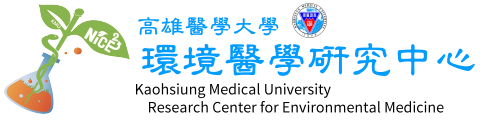 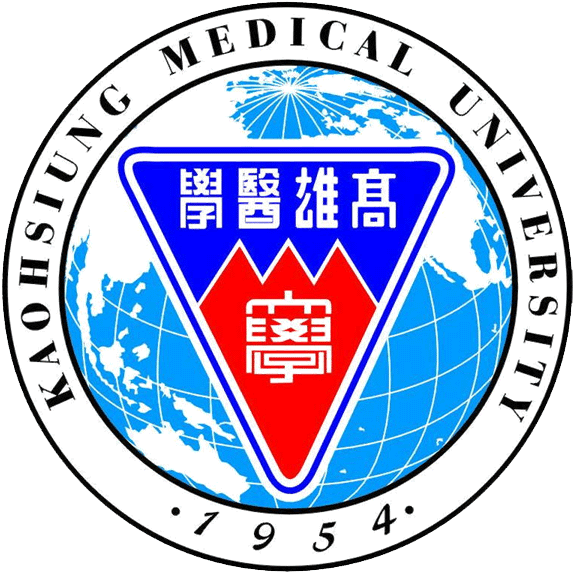 Documents required along with application form:Detailed Resume/CVHighest-level qualification degree certificates or diploma or degreeHighest-level qualification degree Transcripts (Consolidated grade sheet)1 ~ 2 Recommendation letters – At least one recommendation letter from your current or previous college or company.Passport CopyResearch Proposal and Plan Supporting documents (published papers and etc.,)* Scanned/electronic copies of completed application form along with required documents should be submitted through email as zipped file to maiz538272@gmail.com prior to the application deadline: 2018/01/25.Note: All the separate files should be neatly named and covert into PDF file format and zipped in one file to send by mail. Incomplete application or lack of required documents will be rejected without any further notifications.Personal InformationPersonal InformationPersonal InformationPersonal InformationPersonal InformationAttach recentphotograph here(about 1〞x 2〞)Attach recentphotograph here(about 1〞x 2〞)Full NameFull NameAttach recentphotograph here(about 1〞x 2〞)Attach recentphotograph here(about 1〞x 2〞)GenderGender□Male      □Female□Male      □Female□Male      □FemaleAttach recentphotograph here(about 1〞x 2〞)Attach recentphotograph here(about 1〞x 2〞)Date of BirthDate of Birth(Month)    ／(Day)    ／(Year)(Month)    ／(Day)    ／(Year)(Month)    ／(Day)    ／(Year)Attach recentphotograph here(about 1〞x 2〞)Attach recentphotograph here(about 1〞x 2〞)Passport No.Passport No.Attach recentphotograph here(about 1〞x 2〞)Attach recentphotograph here(about 1〞x 2〞)E-mailE-mailAttach recentphotograph here(about 1〞x 2〞)Attach recentphotograph here(about 1〞x 2〞)Mobile NumberMobile NumberAttach recentphotograph here(about 1〞x 2〞)Attach recentphotograph here(about 1〞x 2〞)Skype ID/No.Skype ID/No.Attach recentphotograph here(about 1〞x 2〞)Attach recentphotograph here(about 1〞x 2〞)Educational Profile Educational Profile Educational Profile Educational Profile Educational Profile Educational Profile Educational Profile Educational degreeName of College/Institute/University/CompanyName of College/Institute/University/CompanyCity and CountryDegreeDurationMajorCollege/University/Bachelor degreeFrom：(month/year) To：(month/year)Master Degree From：To：Doctoral DegreeFrom：To：Other work or research ExperiencesWhich field of research in RCEM do you like to intern for:Which field of research in RCEM do you like to intern for:Which field of research in RCEM do you like to intern for:Which field of research in RCEM do you like to intern for:Willing to internship for how many monthsWilling to internship for how many monthsWilling to internship for how many monthsWilling to internship for how many months              Months (4 ~ 6 months)              Months (4 ~ 6 months)              Months (4 ~ 6 months)Emergency Contact Person in India or TaiwanEmergency Contact Person in India or TaiwanEmergency Contact Person in India or TaiwanEmergency Contact Person in India or TaiwanEmergency Contact Person in India or TaiwanEmergency Contact Person in India or TaiwanEmergency Contact Person in India or TaiwanNamePhoneRelationshipAddress in India/TaiwanEmailReferences:References:References:References:References:References:References:Referee 1Name:Relation to applicant:Title/Position:Address:Email and Phone number: Referee 2Name:Relation to applicant:Title/Position:Address:Email and Phone number: Referee 1Name:Relation to applicant:Title/Position:Address:Email and Phone number: Referee 2Name:Relation to applicant:Title/Position:Address:Email and Phone number: Referee 1Name:Relation to applicant:Title/Position:Address:Email and Phone number: Referee 2Name:Relation to applicant:Title/Position:Address:Email and Phone number: Referee 1Name:Relation to applicant:Title/Position:Address:Email and Phone number: Referee 2Name:Relation to applicant:Title/Position:Address:Email and Phone number: Referee 1Name:Relation to applicant:Title/Position:Address:Email and Phone number: Referee 2Name:Relation to applicant:Title/Position:Address:Email and Phone number: Referee 1Name:Relation to applicant:Title/Position:Address:Email and Phone number: Referee 2Name:Relation to applicant:Title/Position:Address:Email and Phone number: Referee 1Name:Relation to applicant:Title/Position:Address:Email and Phone number: Referee 2Name:Relation to applicant:Title/Position:Address:Email and Phone number: DeclarationDeclarationDeclarationDeclarationDeclarationDeclarationDeclarationI authorize this University to verify all of the above information provided. After being admitted into this STIP@KMU provided, if any of the information provided are found and proved to be false, I have no objections in accepting the consequence of having my grant status revoked.Applicant’s Signature:                            Date:   (month)    (day)     (year)I authorize this University to verify all of the above information provided. After being admitted into this STIP@KMU provided, if any of the information provided are found and proved to be false, I have no objections in accepting the consequence of having my grant status revoked.Applicant’s Signature:                            Date:   (month)    (day)     (year)I authorize this University to verify all of the above information provided. After being admitted into this STIP@KMU provided, if any of the information provided are found and proved to be false, I have no objections in accepting the consequence of having my grant status revoked.Applicant’s Signature:                            Date:   (month)    (day)     (year)I authorize this University to verify all of the above information provided. After being admitted into this STIP@KMU provided, if any of the information provided are found and proved to be false, I have no objections in accepting the consequence of having my grant status revoked.Applicant’s Signature:                            Date:   (month)    (day)     (year)I authorize this University to verify all of the above information provided. After being admitted into this STIP@KMU provided, if any of the information provided are found and proved to be false, I have no objections in accepting the consequence of having my grant status revoked.Applicant’s Signature:                            Date:   (month)    (day)     (year)I authorize this University to verify all of the above information provided. After being admitted into this STIP@KMU provided, if any of the information provided are found and proved to be false, I have no objections in accepting the consequence of having my grant status revoked.Applicant’s Signature:                            Date:   (month)    (day)     (year)I authorize this University to verify all of the above information provided. After being admitted into this STIP@KMU provided, if any of the information provided are found and proved to be false, I have no objections in accepting the consequence of having my grant status revoked.Applicant’s Signature:                            Date:   (month)    (day)     (year)